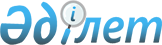 "2016-2018 жылдарға арналған аудандық бюджет туралы" Шу аудандық мәслихатының 2015 жылғы 25 желтоқсандағы № 48-3 шешіміне өзгерістер енгізу туралыЖамбыл облысы Шу аудандық мәслихатының 2016 жылғы 16 мамырдағы № 2-5 шешімі. Жамбыл облысы Әділет департаментінде 2016 жылғы 20 мамырда № 3086 болып тіркелді      РҚАО-ның ескертпесі.

      Құжаттың мәтінінде түпнұсқаның пунктуациясы мен орфографиясы сақталған.

      Қазақстан Республикасының 2008 жылғы 4 желтоқсандағы Бюджет кодексінің 9, 109 баптарына, "Қазақстан Республикасындағы жергілікті мемлекеттік басқару және өзін-өзі басқару туралы" Қазақстан Республикасының 2001 жылғы 23 қаңтардағы Заңының 6 бабына сәйкес және "2016-2018 жылдарға арналған облыстық бюджет туралы" Жамбыл облыстық мәслихатының 2015 жылғы 14 желтоқсандағы № 43-3 шешіміне өзгерістер енгізу туралы" Жамбыл облыстық мәслихатының 2016 жылғы 29 сәуірдегі № 2-2 шешімі (Нормативтік құқықтық кесімдердің мемлекеттік тіркеу тізілімінде № 3057 болып тіркелген) негізінде аудандық мәслихат ШЕШІМ ҚАБЫЛДАДЫ:

      1. "2016-2018 жылдарға арналған аудандық бюджет туралы" Шу аудандық мәслихатының 2015 жылғы 25 желтоқсандағы № 48-3 шешіміне (Нормативтік құқықтық кесімдердің мемлекеттік тіркеу тізілімінде № 2875 болып тіркелген, 2016 жылғы 9 қаңтардағы аудандық "Шу өңірі-Шуская долина" №3 газетінде жарияланған) келесі өзгерістер енгізілсін:

      1 тармақта:

      1) тармақшада: 

      "8 396 527" сандары "8 865 827" сандарымен ауыстырылсын; 

      "7 519 424" сандары "7 818 724" сандарымен ауыстырылсын; 

      2) тармақшада:

      "9 794 847" сандары "10 217 844" сандарымен ауыстырылсын; 

      4) тармақшада:

      "0" сандары "46 303" сандарымен ауыстырылсын; 

      Аталған шешімнің 1 және 5 қосымшалары осы шешімнің 1 және 2 қосымшаларына сәйкес жаңа редакцияда мазмұндалсын.

      2. Осы шешімнің орындалуын бақылау аудандық мәслихаттың экономика, қаржы, бюджет, салық, жергілікті өзін-өзі басқаруды дамыту, табиғатты пайдалану, өнеркәсіп салаларын, құрылысты, көлікті, байланысты, энергетиканы жетілдіру, ауыл шаруашылығы мен кәсіпкерлікті өркендету, жер учаскесін немесе өзге де жылжымайтын мүлікті сатып алу туралы шарттар жобаларына қарау жөніндегі тұрақты комиссиясына жүктелсін.

      3. Осы шешім әділет органдарында мемлекеттік тіркеуден өткен күннен бастап күшіне енеді және 2016 жылдың 1 қаңтарынан қолданысқа енгізіледі.

 2016 жылға арналған аудандық бюджет Қаладағы аудан, аудандық маңызы бар қала, кент, ауыл, ауылдық округтің бағдарламалары бойынша бөлінген қаражат көлемдерінің тізімі            (мың теңге)


					© 2012. Қазақстан Республикасы Әділет министрлігінің «Қазақстан Республикасының Заңнама және құқықтық ақпарат институты» ШЖҚ РМК
				
      Сессия төрағасы,

       мәслихат хатшысы 

Е. Өмірәлиев
Шу аудандық мәслихатының
2016 жылғы 16 мамырдағы
№ 2-5 шешіміне № 1 қосымшаШу аудандық мәслихатының
2015 жылғы 25 желтоқсандағы
№ 48-3 шешіміне № 1 қосымшаСанаты

Санаты

Санаты

Санаты

сомасы, мың теңге

Сыныбы

Сыныбы

Сыныбы

сомасы, мың теңге

Ішкі сыныбы

Ішкі сыныбы

сомасы, мың теңге

Атауы

сомасы, мың теңге

1. КІРІСТЕР

8865827

1

Салықтық түсімдер

1027855

01

Табыс салығы

234428

2

Жеке табыс салығы

234428

03

Әлеуметтiк салық

223989

1

Әлеуметтік салық

223989

04

Меншiкке салынатын салықтар

502469

1

Мүлікке салынатын салықтар

367670

3

Жер салығы

26959

4

Көлiк құралдарына салынатын салық

102800

5

Бірыңғай жер салығы

5040

05

Тауарларға, жұмыстарға және қызметтерге салынатын iшкi салықтар

57076

2

Акциздер

13500

3

Табиғи және басқа да ресурстарды пайдаланғаны үшiн түсетiн түсiмдер

19000

4

Кәсiпкерлiк және кәсiби қызметтi жүргiзгенi үшiн алынатын алымдар

22826

5

Ойын бизнесіне салық

1750

07

Басқа да салықтар

100

1

Басқа да салықтар

100

08

Заңдық мәнді іс-әрекеттерді жасағаны және (немесе) оған уәкілеттігі бар мемлекеттік органдар немесе лауазымды адамдар құжаттар бергені үшін алынатын міндетті төлемдер

9793

1

Мемлекеттік баж

9793

2

Салықтық емес түсiмдер

6763

06

Өзге де салықтық емес түсiмдер

6763

1

Өзге де салықтық емес түсiмдер

6763

3

Негізгі капиталды сатудан түсетін түсімдер

12485

03

Жердi және материалдық емес активтердi сату

12485

1

Жерді сату

10404

2

Материалдық емес активтерді сату 

2081

4

Трансферттердің түсімдері

7 818724

02

Мемлекеттiк басқарудың жоғары тұрған органдарынан түсетiн трансферттер

7 818724

2

Облыстық бюджеттен түсетiн трансферттер

7 818724

Функционалдық топ

Функционалдық топ

Функционалдық топ

Функционалдық топ

Сомасы, мың теңге

      Бюджеттік бағдарламалардың әкімшісі

      Бюджеттік бағдарламалардың әкімшісі

      Бюджеттік бағдарламалардың әкімшісі

      Бюджеттік бағдарламалардың әкімшісі

Сомасы, мың теңге

                 Бағдарлама

                 Бағдарлама

                 Бағдарлама

                 Бағдарлама

Сомасы, мың теңге

1

2

3

2. ШЫҒЫНДАР

10217844

01

Жалпы сипаттағы мемлекеттiк қызметтер

659593

112

Аудан (облыстық маңызы бар қаланың) мәслихатының аппараты

31962

001

Аудан (облыстық маңызы бар қаланың) мәслихатының қызметін қамтамасыз ету жөніндегі қызметтер

31562

003

Мемлекеттік органның күрделі шығыстары

400

122

Аудан (облыстық маңызы бар қала) әкімінің аппараты

157485

001

Аудан (облыстық маңызы бар қала) әкімінің қызметін қамтамасыз ету жөніндегі қызметтер

153485

003

Мемлекеттік органның күрделі шығыстары

4000

123

Қаладағы аудан, аудандық маңызы бар қала, кент, ауыл, ауылдық округ әкімінің аппараты

372622

001

Қаладағы аудан, аудандық маңызы бар қаланың, кент, ауыл, ауылдық округ әкімінің қызметін қамтамасыз ету жөніндегі қызметтер

370122

022

Мемлекеттік органның күрделі шығыстары

 2500

452

Ауданның (облыстық маңызы бар қаланың) қаржы бөлімі

34327

001

Ауданның (облыстық маңызы бар қаланың) бюджетін орындау және коммуналдық меншігін басқару саласындағы мемлекеттік саясатты іске асыру жөніндегі қызметтер 

30821

003

Салық салу мақсатында мүлікті бағалауды жүргізу

2406

010

Жекешелендіру, коммуналдық меншікті басқару, жекешелендіруден кейінгі қызмет және осыған байланысты дауларды реттеу

600

018

Мемлекеттік органның күрделі шығыстары

500

453

Ауданның (облыстық маңызы бар қаланың) экономика және бюджеттік жоспарлау бөлімі

28475

001

Экономикалық саясатты, мемлекеттік жоспарлау жүйесін қалыптастыру және дамыту саласындағы мемлекеттік саясатты іске асыру жөніндегі қызметтер

24075

004

Мемлекеттік органның күрделі шығыстары

4400

458

Ауданның (облыстық маңызы бар қаланың) тұрғын үй-коммуналдық шаруашылығы, жолаушылар көлігі және автомобиль жолдары бөлімі

22185

001

Жергілікті деңгейде тұрғын үй-коммуналдық шаруашылығы, жолаушылар көлігі және автомобиль жолдары саласындағы мемлекеттік саясатты іске асыру жөніндегі қызметтер

21585

013

Мемлекеттік органның күрделі шығыстары

600

494

Ауданның (облыстық маңызы бар қаланың) кәсіпкерлік және өнеркәсіп бөлімі

12537

001

Жергілікті деңгейде кәсіпкерлікті және өнеркәсіпті дамыту саласындағы мемлекеттік саясатты іске асыру жөніндегі қызметтер

12537

02

Қорғаныс

6300

122

Аудан (облыстық маңызы бар қала) әкімінің аппараты

6300

005

Жалпыға бірдей әскери міндетті атқару шеңберіндегі іс-шаралар

2100

006

Аудан (облыстық маңызы бар қала) ауқымындағы төтенше жағдайлардың алдын алу және оларды жою

700

007

Аудандық (қалалық) ауқымдағы дала өрттерінің, сондай-ақ мемлекеттік өртке қарсы қызмет органдары құрылмаған елдi мекендерде өрттердің алдын алу және оларды сөндіру жөніндегі іс-шаралар

3500

03

Қоғамдық тәртіп, қауіпсіздік, құқықтық, сот, қылмыстық-атқару қызметі

17400

458

Ауданның (облыстық маңызы бар қаланың) тұрғын үй-коммуналдық шаруашылығы, жолаушылар көлігі және автомобиль жолдары бөлімі

17400

021

Елдi мекендерде жол қозғалысы қауiпсiздiгін қамтамасыз ету

17400

04

Бiлiм беру

7 055704

123

Қаладағы аудан, аудандық маңызы бар қала, кент, ауыл, ауылдық округ әкімінің аппараты

7650

005

Ауылдық жерлерде балаларды мектепке дейін тегін алып баруды және кері алып келуді ұйымдастыру

7650

464

Ауданның (облыстық маңызы бар қаланың) білім бөлімі

6491639

001

Жергілікті деңгейде білім беру саласындағы мемлекеттік саясатты іске асыру жөніндегі қызметтер

48110

003

Жалпы білім беру

4956314

005

Ауданның (облыстық маңызы бар қаланың) мемлекеттік білім беру мекемелер үшін оқулықтар мен оқу-әдiстемелiк кешендерді сатып алу және жеткізу

102587

006

Балаларға қосымша білім беру 

378361

007

Аудандық (қалалық) ауқымдағы мектеп олимпиадаларын және мектептен тыс іс-шараларды өткізу

3000

009

Мектепке дейінгі тәрбие мен оқыту ұйымдарының қызметін қамтамасыз ету

368759

015

Жетім баланы (жетім балаларды) және ата-аналарының қамқорынсыз қалған баланы (балаларды) күтіп-ұстауға қамқоршыларға (қорғаншыларға) ай сайынғы ақшалай қаражат төлемі

33174

022

Жетім баланы (жетім балаларды) және ата-анасының қамқорлығынсыз қалған баланы (балаларды) асырап алғаны үшін Қазақстан азаматтарына біржолғы ақша қаражатын төлеуге арналған төлемдер

3989

029

Балалар мен жасөспірімдердің психикалық денсаулығын зерттеу және халыққа психологиялық-медициналық-педагогикалық консультациялық көмек көрсету

 

20129

040

Мектепке дейінгі білім беру ұйымдарында мемлекеттік білім беру тапсырысын іске асыруға

532689

067

Ведомстволық бағыныстағы мемлекеттік мекемелерінің және ұйымдарының күрделі шығыстары

44527

465

Ауданның (облыстық маңызы бар қаланың) дене шынықтыру және спорт бөлімі

140504

017

Балалар мен жасөспірімдерге спорт бойынша қосымша білім беру

140504

466

Ауданның (облыстық маңызы бар қаланың) сәулет, қала құрылысы және құрылыс бөлімі

415911

021

Бастауыш, негізгі орта және жалпы орта білім беру объектілерін салу және реконструкциялау

415911

06

Әлеуметтiк көмек және әлеуметтiк қамсыздандыру

567288

451

Ауданның (облыстық маңызы бар қаланың) жұмыспен қамту және әлеуметтік бағдарламалар бөлімі

564435

001

Жергілікті деңгейде халық үшін әлеуметтік бағдарламаларды жұмыспен қамтуды қамтамасыз етуді іске асыру саласындағы мемлекеттік саясатты іске асыру жөніндегі қызметтер 

36559

002

Жұмыспен қамту бағдарламасы

95242

004

Ауылдық жерлерде тұратын денсаулық сақтау, білім беру, әлеуметтік қамтамасыз ету, мәдениет, спорт және ветеринар мамандарына отын сатып алуға Қазақстан Республикасының заңнамасына сәйкес әлеуметтік көмек көрсету

14421

005

Мемлекеттік атаулы әлеуметтік көмек

10000

006

Тұрғын үйге көмек көрсету

19968

007

Жергілікті өкілетті органдардың шешімі бойынша мұқтаж азаматтардың жекелеген топтарына әлеуметтік көмек

38000

010

Үйден тәрбиеленіп оқытылатын мүгедек балаларды материалдық қамтамасыз ету

10000

011

Жәрдемақыларды және басқа да әлеуметтік төлемдерді есептеу, төлеу мен жеткізу бойынша қызметтерге ақы төлеу

2500

014

Мұқтаж азаматтарға үйде әлеуметтiк көмек көрсету

61044

016

18 жасқа дейінгі балаларға мемлекеттік жәрдемақылар

150000

017

Мүгедектерді оңалту жеке бағдарламасына сәйкес, мұқтаж мүгедектерді міндетті гигиеналық құралдармен және ымдау тілі мамандарының, қызмет көрсетуін жеке көмекшілермен қамтамасыз ету

77704

021

Мемлекеттік органның күрделі шығыстары

1250

023

Жұмыспен қамту орталықтарының қызметін қамтамасыз ету

1660

025

Өрлеу жобасы бойынша келісілген қаржылай көмекті енгізу

46087

458

Ауданның (облыстық маңызы бар қаланың) тұрғын үй-коммуналдық шаруашылығы, жолаушылар көлігі және автомобиль жолдары бөлімі

2853

050

Қазақстан Республикасында мүгедектердің құқықтарын қамтамасыз ету және өмір сүру сапасын жақсарту жөніндегі 2012 - 2018 жылдарға арналған іс-шаралар жоспарын іске асыру

2853

07

Тұрғын үй-коммуналдық шаруашылық

606838

123

Қаладағы аудан, аудандық маңызы бар қала, кент, ауыл, ауылдық округ әкімінің аппараты

14937

008

Елді мекендердегі көшелерді жарықтандыру

11537

009

Елді мекендердің санитариясын қамтамасыз ету

3400

455

Ауданның (облыстық маңызы бар қаланың) мәдениет және тілдерді дамыту бөлімі

5184

024

Жұмыспен қамту 2020 жол картасы бойынша қалаларды және ауылдық елді мекендерді дамыту шеңберінде объектілерді жөндеу

5184

458

Ауданның (облыстық маңызы бар қаланың) тұрғын үй-коммуналдық шаруашылығы, жолаушылар көлігі және автомобиль жолдары бөлімі

496838

011

Шағын қалаларды жылумен жабдықтауды үздіксіз қамтамасыз ету

79007

012

Сумен жабдықтау және су бұру жүйесінің жұмыс істеуі

40000

015

Елдi мекендердегі көшелердi жарықтандыру

16000

016

Елдi мекендердiң санитариясын қамтамасыз ету

78266

017

Жерлеу орындарын ұстау және туыстары жоқ адамдарды жерлеу

350

018

Елдi мекендердi абаттандыру және көгалдандыру

93017

026

Ауданның (облыстық маңызы бар қаланың) коммуналдық меншігіндегі жылу жүйелерін қолдануды ұйымдастыру

55000

031

Кондоминиум объектісіне техникалық паспорттар дайындау

500

033

Инженерлік-коммуникациялық инфрақұрылымды жобалау, дамыту және (немесе) жайластыру

34698

048

Қаланы және елді мекендерді абаттандыруды дамыту

100000

464

Ауданның (облыстық маңызы бар қаланың) білім бөлімі

73226

026

Жұмыспен қамту 2020 жол картасы бойынша қалаларды және ауылдық елді мекендерді дамыту шеңберінде объектілерді жөндеу

73226

466

Ауданның (облыстық маңызы бар қаланың) сәулет, қала құрылысы және құрылыс бөлімі

6500

003

Коммуналдық тұрғын үй қорының тұрғын үйін жобалау және (немесе) салу, реконструкциялау

6500

479

Ауданның (облыстық маңызы бар қаланың) тұрғын үй инспекциясы бөлімі

10153

001

Жергілікті деңгейде тұрғын үй қоры саласындағы мемлекеттік саясатты іске асыру жөніндегі қызметтер

10153

 08

Мәдениет, спорт, туризм және ақпараттық кеңістiк

481115

 455

Ауданның (облыстық маңызы бар қаланың) мәдениет және тілдерді дамыту бөлімі

348538

001

Жергілікті деңгейде тілдерді және мәдениетті дамыту саласындағы мемлекеттік саясатты іске асыру жөніндегі қызметтер

11969

003

Мәдени- демалыс жұмысын қолдау

246714

006

Аудандық (қалалық) кiтапханалардың жұмыс iстеуi

85955

007

Мемлекеттік тілді және Қазақстан халықтарының басқа да тілдерін дамыту

1700

032

Ведомстволық бағыныстағы мемлекеттік мекемелерінің және ұйымдарының күрделі шығыстары

2200

 456

Ауданның (облыстық маңызы бар қаланың) ішкі саясат бөлімі

112785

001

Жергілікті деңгейде ақпарат, мемлекеттілікті нығайту және азаматтардың әлеуметтік сенімділігін қалыптастыру саласында мемлекеттік саясатты іске асыру жөніндегі қызметтер

27534

002

Мемлекеттік ақпараттық саясат жүргізу жөніндегі қызметтер

35670

003

Жастар саясаты саласында іс-шараларды іске асыру

48881

006

Мемлекеттік органның күрделі шығыстары

700

465

Ауданның (облыстық маңызы бар қаланың) дене шынықтыру және спорт бөлімі

19792

001

Жергілікті деңгейде дене шынықтыру және спорт саласындағы мемлекеттік саясатты іске асыру жөніндегі қызметтер

11164

006

Аудандық (облыстық маңызы бар қалалық) деңгейде спорттық жарыстар өткiзу

3610

007

Әртүрлi спорт түрлерi бойынша аудан (облыстық маңызы бар қала) құрама командаларының мүшелерiн дайындау және олардың облыстық спорт жарыстарына қатысуы

5018

10

Ауыл, су, орман, балық шаруашылығы, ерекше қорғалатын табиғи аумақтар, қоршаған ортаны және жануарлар дүниесін қорғау, жер қатынастары

194117

462

Ауданның (облыстық маңызы бар қаланың) ауыл шаруашылығы бөлімі

28318

001

Жергілікті деңгейде ауыл шаруашылығы саласындағы мемлекеттік саясатты іске асыру жөніндегі қызметтер

18304

099

Мамандардың әлеуметтік көмек көрсетуі жөніндегі шараларды іске асыру

10014

463

Ауданның (облыстық маңызы бар қаланың) жер қатынастары бөлімі

18880

001

Аудан (облыстық маңызы бар қала) аумағында жер қатынастарын реттеу саласындағы мемлекеттік саясатты іске асыру жөніндегі қызметтер

14732

004

Жердi аймақтарға бөлу жөнiндегi жұмыстарды ұйымдастыру

4148

473

Ауданның (облыстық маңызы бар қаланың) ветеринария бөлімі

146919

001

Жергілікті деңгейде ветеринария саласындағы мемлекеттік саясатты іске асыру жөніндегі қызметтер

34903

003

Мемлекеттік органның күрделі шығыстары

665

005

Мал көмінділерінің (биотермиялық шұңқырлардың) жұмыс істеуін қамтамасыз ету

2000

006

Ауру жануарларды санитарлық союды ұйымдастыру

4221

007

Қаңғыбас иттер мен мысықтарды аулауды және жоюды ұйымдастыру

4500

008

Алып қойылатын және жойылатын ауру жануарлардан алатын өнімдер мен шикізаттың құнын иелеріне өтеу

3650

009

Жануарлардың энзоотиялық аурулары бойынша ветеринариялық іс-шараларды жүргізу

3424

010

Ауыл шаруашылығы жануарларын сәйкестендіру жөніндегі іс-шараларды өткізу

9556

011

Эпизоотияға қарсы іс-шаралар жүргізу

84000

11

Өнеркәсіп, сәулет, қала құрылысы және құрылыс қызметі

21818

466

Ауданның (облыстық маңызы бар қаланың) сәулет, қала құрылысы және құрылыс бөлімі

21818

001

Құрылыс, облыс қалаларының, аудандарының және елді мекендерінің сәулеттік бейнесін жақсарту саласындағы мемлекеттік саясатты іске асыру және ауданның (облыстық маңызы бар қаланың) аумағын оңтайла және тиімді қала құрылыстық игеруді қамтамасыз ету жөніндегі қызметтер 

21318

015

Мемлекеттік органның күрделі шығыстары

500

12

Көлiк және коммуникация

336903

458

Ауданның (облыстық маңызы бар қаланың) тұрғын үй-коммуналдық шаруашылығы, жолаушылар көлігі және автомобиль жолдары бөлімі

336903

023

Автомобиль жолдарының жұмыс істеуін қамтамасыз ету

304903

037

Әлеуметтік маңызы бар қалалық (ауылдық), қала маңындағы және ауданішілік қатынастар бойынша жолаушылар тасымалдарын субсидиялау

32000

13

Басқалар

105128

123

Қаладағы аудан, аудандық маңызы бар қала, кент, ауыл, ауылдық округ әкімінің аппараты

59328

040

"Өңірлерді дамыту" бағдарламасы шеңберінде өңірлерді экономикалық дамытуға жәрдемдесу бойынша шараларды іске асыру

59328

452

Ауданның (облыстық маңызы бар қаланың) қаржы бөлімі

20000

012

Ауданның (облыстық маңызы бар қаланың) жергілікті атқарушы органының резерві

20000

458

Ауданның (облыстық маңызы бар қаланың) тұрғын үй-коммуналдық шаруашылығы, жолаушылар көлігі және автомобиль жолдары бөлімі

25800

043

Өңірлерді дамытудың 2020 жылға дейінгі бағдарламасы шеңберінде инженерлік инфрақұрылымды дамыту

25800

15

Трансферттер

165640

452

Ауданның (облыстық маңызы бар қаланың) қаржы бөлімі

165640

006

Нысаналы пайдаланылмаған (толық пайдаланылмаған) трансферттерді қайтару

3732

051

Жергілікті өзін-өзі басқару органдарына берілетін трансферттер

161908

3. Таза бюджеттік кредиттеу

32522

Бюджеттік кредиттер

50904

10

Ауыл, су, орман, балық шаруашылығы, ерекше қорғалатын табиғи аумақтар, қоршаған ортаны және жануарлар дүниесін қорғау, жер қатынастары

50904

462

Ауданның (облыстық маңызы бар қаланың) ауыл шаруашылығы бөлімі

50904

008

Мамандарды әлеуметтік қолдау шараларын іске асыруға берілетін бюджеттік кредиттер

50904

5

Бюджеттік кредиттерді өтеу

18382

01 

Бюджеттік кредиттерді өтеу

18382

1 

Мемлекеттік бюджеттен берілген бюджеттік кредиттерді өтеу

18382

4. Қаржы активтерімен операциялар бойынша сальдо

46303

13

Басқалар

46303

458

Ауданның (облыстық маңызы бар қаланың) тұрғын үй-коммуналдық шаруашылығы, жолаушылар көлігі және автомобиль жолдары бөлімі

46303

065

Заңды тұлғалардың жарғылық капиталын қалыптастыру немесе ұлғайту

46303

5.Бюджеттің тапшылығы (профициті)

-1430842

6. Бюджет тапшылығын қаржыландыру (профицитті пайдалану)

1430842

7

Қарыздар түсімі

50904

01

Мемлекеттік ішкі қарыздар

50904

002

Қарыз алу келісім-шарттары

50904

16 

Қарыздарды өтеу

18382

452

Ауданның (облыстық маңызы бар қаланың) қаржы бөлімі

18382

008

Жергілікті атқарушы органның жоғары тұрған бюджет алдындағы борышын өтеу

18382

8

Бюджет қаражатының пайдаланылатын қалдықтары

1398320

Шу аудандық мәслихатының
2016 жылғы 16 мамырдағы
№ 2-5 шешіміне № 2 қосымшаШу аудандық мәслихатының
2015 жылғы 25 желтоқсандағы
№ 48-3 шешіміне № 5 қосымша№

Атауы

001 Қаладағы аудан, аудандық маңызы бар қаланың, кент, ауыл, ауылдық округ әкімінің қызметін қамтамасыз ету жөніндегі қызметтер

005 Ауылдық жерлерде балаларды мектепке дейін тегін алып баруды және кері алып келуді ұйымдастыру

008 Елдімекендердегі көшелерді жарықтандыру

009 Елді мекендердің санитариясын қамтамасыз ету

022 Мемле кеттік органның күрделі шығыстары

040 "Өңірлерді дамыту" бағдарламасы шеңберінде өңірлерді экономикалық дамыту-ға жәрдемдесу бойынша шараларды іске асыру

1

"Бірлікүстем ауылдық округі әкімінің аппараты" коммуналдық мемлекеттік мекемесі

18452

500

400

2500

2192

2

"Дулат ауылдық округі әкімінің аппараты" коммуналдық мемлекеттік мекемесі 

13975

900

400

100

1432

3

"Бірлік ауылдық округі әкімінің аппараты" коммуналдық мемлекеттік мекемесі

16485

1000

200

3307

4

"Жаңақоғам ауылдық округі әкімінің аппараты" коммуналдық мемлекеттік мекемесі 

16926

850

597

200

2465

5

"Шу қаласы әкімінің аппараты" коммуналдық мемлекеттік мекемесі 

45553

2100

6

"Төле би ауылдық округі әкімінің аппараты" коммуналдық мемлекеттік мекемесі

37210

19008

7

"Тасөткел ауылдық округі әкімінің аппараты" коммуналдық мемлекеттік мекемесі

15103

850

100

1175

8

"Алға ауылдық округі әкімінің аппараты" коммуналдық мемлекеттік мекемесі

16697

1700

100

3075

9

"Ескі-Шу ауылдық округі әкімінің аппараты" коммуналдық мемлекеттік мекемесі

17405

1100

1100

300

3273

10

"Қорағаты ауылдық округі әкімінің аппараты" коммуналдық мемлекеттік мекемесі

19490

1000

500

100

2755

11

"Қонаев ауылы әкімінің аппараты" коммуналдық мемлекеттік мекемесі

21657

700

300

5277

12

"Далақайнар ауылы әкімінің аппараты" коммуналдық мемлекеттік мекемесі

14374

850

440

100

1354

13

"Көкқайнар ауылдық округі әкімінің аппараты" коммуналдық мемлекеттік мекемесі

15429

400

200

1542

14

"Шоқпар ауылдық округі әкімінің аппараты" коммуналдық мемлекеттік мекемесі

16167

400

200

3025

15

"Ақтөбе ауылдық округі әкімінің аппараты" коммуналдық мемлекеттік мекемесі

16163

400

200

1194

16

"Балуан Шолақ ауылдық округі әкімінің аппараты" коммуналдық мемлекеттік мекемесі

15528

200

100

1703

17

"Ақсу ауылдық округі әкімінің аппараты" коммуналдық мемлекеттік мекемесі

17380

500

300

2648

18

"Өндіріс ауылдық округі әкімінің аппараты" коммуналдық мемлекеттік мекемесі

17801

500

100

1491

19

"Жаңажол ауылдық округі әкімінің аппараты" коммуналдық мемлекеттік мекемесі 

18327

2200

400

2412

Барлығы

370122

7650

11537

3400

2500

59328

